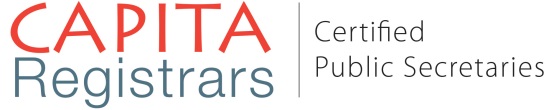 Checklist for registration of a branch in KenyaClient DetailsFEESOur contact detailsCAPITA REGISTRARSROYAL OFFICES, MOGOTIO RD WESTLANDS1ST FLOOR, SUITE NO. 17Website: www.capitaregistrars.co.ke Contact person: Silvana WanjiruEmail address: swanjiru@capitaregistrars.co.ke DetailsFill in here1.Name of the foreign company 2.Incorporation number (as per certificate of incorporation)3Registered office in the country of origin4. Registered office in KenyaPhysical address of the company e.g. LR. No. /Plot No. BuildingLocationStreet /RoadPostal addressPostal code(we provide this service at an annual fee of US$ 600 if you require us to use our address)5. Name and postal address of the branch representative in Kenya6. Names and address of all directors of the foreign company. Provide their passport copies7Name and address of the company secretary of the foreign company (if any)8Please attachNotarized copy of the certificate of incorporation from the country of originNotarized Memorandum & Articles of Association from the country of originCopies of passports of the directors of the foreign company Passport photos of the directors of the foreign company NameEmailMobile phone NumberProfessional services for registration of a foreign branch in KenyaUS$ 650Filing and disbursement fees US $150Registered office (if required)US$ 600